บันทึกข้อความ
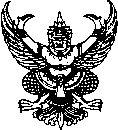 ส่วนราชการ                                               โทร.     ที่   	วันที่                เรื่อง   ขออนุมัติแต่งตั้งผู้รับผิดชอบในการตรวจสอบพัสดุประจำปีงบประมาณ พ.ศ. ......... ของ 
          ....(ชื่อหน่วยงาน).......           เรียน     อธิการบดี (ผ่าน............)		ตามที่ระเบียบกระทรวงการคลังว่าด้วยการจัดซื้อจัดจ้างและการบริหารพัสดุภาครัฐ พ.ศ.2560 ข้อ 213 กำหนดให้ภายในเดือนสุดท้ายก่อนสิ้นปีงบประมาณของทุกปี หน่วยงานของรัฐต้องแต่งตั้งผู้รับผิดชอบในการตรวจสอบพัสดุซึ่งมิใช่เป็นเจ้าหน้าที่ตามความจำเป็น เพื่อตรวจสอบการรับจ่ายพัสดุในงวด 1 ปีที่ผ่านมา และตรวจนับพัสดุประเภทที่คงเหลืออยู่เพียงวันสิ้นงวด นั้น		เพื่อให้เป็นไปตามระเบียบกระทรวงการคลังว่าด้วยการจัดซื้อจัดจ้างและการบริหารพัสดุภาครัฐ พ.ศ.2560  ข้อ 213  เห็นสมควรขออนุมัติแต่งตั้งผู้รับผิดชอบในการตรวจสอบพัสดุประจำปีงบประมาณ พ.ศ. ......... ของ ...(ชื่อหน่วยงาน).......  โดยมีรายนามต่อไปนี้ 
 		1. 				ตำแหน่ง		     ประธานกรรมการ		2.				ตำแหน่ง		     กรรมการ		3.				ตำแหน่ง		     กรรมการและเลขานุการฯลฯจึงเรียนมาเพื่อโปรดพิจารณาอนุมัติ  และลงนามในคำสั่งที่เสนอมาพร้อมนี้ 						  (...............................................) 						               เจ้าหน้าที่	คำสั่งมหาวิทยาลัยรามคำแหงที่  ………. /  …………..เรื่อง  แต่งตั้งผู้รับผิดชอบในการตรวจสอบพัสดุประจำปีงบประมาณ พ.ศ. .........---------------------------------- 		
		ตามที่ระเบียบกระทรวงการคลังว่าด้วยการจัดซื้อจัดจ้างและการบริหารพัสดุภาครัฐ พ.ศ.2560 ข้อ 213 กำหนดให้ภายในเดือนสุดท้ายก่อนสิ้นปีงบประมาณของทุกปี หน่วยงานของรัฐต้องแต่งตั้งผู้รับผิดชอบในการตรวจสอบพัสดุซึ่งมิใช่เป็นเจ้าหน้าที่ตามความจำเป็น เพื่อตรวจสอบการรับจ่ายพัสดุในงวด 1 ปีที่ผ่านมา และตรวจนับพัสดุประเภทที่คงเหลืออยู่เพียงวันสิ้นงวด นั้น		อาศัยอำนาจตามระเบียบกระทรวงการคลังว่าด้วยการจัดซื้อจัดจ้างและการบริหารพัสดุภาครัฐ พ.ศ.2560  ข้อ 213  จึงแต่งตั้งผู้มีรายนามดังต่อไปนี้ เป็นผู้รับผิดชอบในการตรวจสอบพัสดุประจำปีงบประมาณ พ.ศ. ...............  ของ ......(ชื่อหน่วยงาน)...........		1. ……………………….	…………………………  ตำแหน่ง................	  ประธานกรรมการ                    		2. ……………………….	…………………………. ตำแหน่ง................	  กรรมการ 	3. ……………………….       ………………………..   ตำแหน่ง................	  กรรมการและเลขานุการ
                                          ฯลฯให้ผู้รับผิดชอบฯ ที่ได้รับการแต่งตั้ง  มีอำนาจหน้าที่ ดังนี้           	1.  ดำเนินการตรวจสอบพัสดุว่าการรับจ่ายถูกต้องหรือไม่ พัสดุคงเหลือมีตัวอยู่ตรงตามบัญชีหรือทะเบียนหรือไม่ มีพัสดุชำรุด เสื่อมคุณภาพ หรือสูญไป เพราะเหตุใด หรือพัสดุใดไม่จำเป็นต้องใช้ในหน่วยงานของรัฐต่อไปหรือไม่ 
           	2.  ให้เริ่มดำเนินการตรวจสอบพัสดุในวันเปิดทำการวันแรกของปีงบประมาณถัดมา
 	 	3.  ให้เสนอรายงานผลการตรวจสอบดังกล่าวต่อมหาวิทยาลัยภายใน 30 วันทำการ นับแต่วันเริ่มดำเนินการตรวจสอบพัสดุนั้น  
		ทั้งนี้ ตั้งแต่บัดนี้เป็นต้นไป 		         	สั่ง ณ วันที่  ……….  กันยายน  พ.ศ.…………
						(ผู้ช่วยศาสตราจารย์วุฒิศักดิ์  ลาภเจริญทรัพย์)
                                                               ประธานกรรมการส่งเสริมกิจการมหาวิทยาลัย
                                                        กรรมการสภามหาวิทยาลัยรามคำแหง รักษาราชการแทน
 						        อธิการบดีมหาวิทยาลัยรามคำแหง
